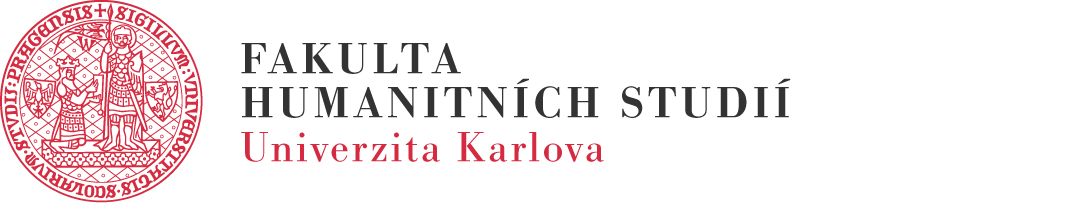 VÝZVA K PŘEDKLÁDÁNÍ PŘÍSPĚVKŮPENÍZE – KRIZE – KONJUNKTURAmezinárodní konferencePraha, 11. – 13. května 2017Fakulta humanitních studií UK vyzývá k předkládání příspěvků, jež budou prezentovány na dvoudenní konferenci určené historikům financí, archivářům, ekonomům a numismatikům. Cílem konference je nabídnout vhled do problematiky finančních krizí v období středověku a raného novověku. Předmětem diskuse budou historické, monetární, ekonomické a demografické faktory spjaté s finančními krizemi. Vítány jsou takové příspěvky, které na základě pramenného výzkumu osvětlují některá z těchto témat: znehodnocení měny, směnné kurzy, ceny a mzdy, úvěr a zásobování penězi, daňový systém, amortizace dluhů, vztah mezi počtem obyvatel a velikostí trhu. Druhým cílem konference je přispět k diskusi o tak zvané „malé divergenci“ v dlouhodobém hospodářském vývoji, zabývat se příčinami ekonomického růstu a jeho zpomalení a objasnit okolnosti, které vedly k opožďování ekonomiky střední Evropy za západní Evropou. Zvlášť jsou proto vítány referáty založené na komparativním přístupu. Svou účast na konferenci potvrdil profesor Peter Spufford z univerzity v Cambridgi, který přednese hlavní referát.  Místo konání, stravování a ubytování:Rezidence Domu zahraniční spolupráce MŠMTPraha 1, Dlouhá 17http://www.rezidencedlouha17.cz/index.htmlNávrhy příspěvků předkládejte nejpozději do 31. března 2017.Stručné abstrakty svých příspěvků zasílejte na tuto adresu: zaoral@post.cz